РЕСПУБЛИКА   КАРЕЛИЯ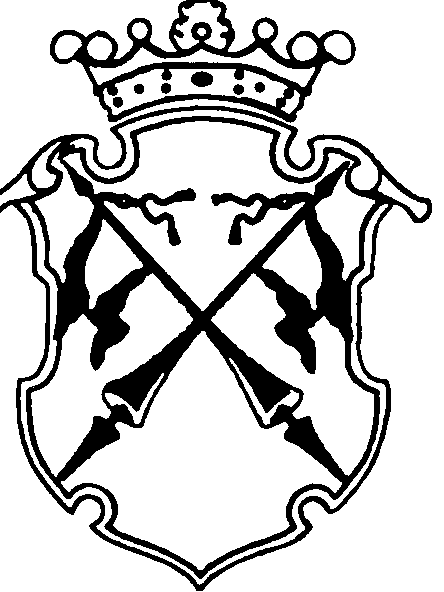 КОНТРОЛЬНО-СЧЕТНЫЙ КОМИТЕТСОРТАВАЛЬСКОГО МУНИЦИПАЛЬНОГО РАЙОНАЗаключениеКонтрольно-счетного комитета Сортавальского муниципального районана проект Решения Совета Сортавальского муниципального района «О бюджете Сортавальского муниципального района на 2016 год»«04» декабря 2015 г.                                                            №531. ОБЩИЕ ПОЛОЖЕНИЯЗаключение Контрольно-счетного комитета Сортавальского муниципального района (далее – Контрольно-счетный комитет) на проект Решения Совета Сортавальского муниципального района «О бюджете  Сортавальского муниципального района на  2016 год» (далее – Заключение) подготовлено с учетом требований Бюджетного кодекса Российской Федерации (далее БК РФ), иных нормативно-правовых актов Российской Федерации, Республики Карелия, а также в соответствии с Положением о бюджетном процессе в Сортавальском муниципальном районе (далее – Положение о бюджетном процессе), Положением о контрольно-счетном комитете Сортавальского муниципального района, и иными действующими нормативно-правовыми актами Сортавальского муниципального района.На экспертизу, в Контрольно-счетный комитет, проект Решения о местном бюджете на 2016 год с приложением документов и материалов предусмотренных статьей 184.2 БК РФ поступил 20 ноября 2015 года, т.е. с соблюдением сроков установленных п.2 Решения Совета Сортавальского муниципального района от 29.10.2015г. №156 «Об особенностях составления и утверждения проекта бюджета Сортавальского муниципального района на 2016 год».Перечень и содержание документов и материалов, представленных вместе с проектом Решения Совета Сортавальского муниципального района «О бюджете Сортавальского муниципального района на 2016 год» не в полной мере соответствуют требованиям БК РФ.   Так в составе документов и материалов не представлены расчеты по  прогнозируемым поступлениям доходов районного бюджета, а также расчеты планируемых бюджетных ассигнований на осуществление расходов по уже принятым или по вновь принимаемым бюджетным обязательствам  района, не представлен паспорт муниципальной программы ( изменения в указанный паспорт).    При подготовке заключения Контрольно-счётного комитета учитывалась необходимость реализации положений, содержащихся в Послании Президента РФ Федеральному собранию от 04.12.2014г.( в части бюджетной политики и налоговой политики) , Указах Президента РФ от 7 мая 2012 года, Стратегии социально-экономического развития Республики Карелия до 2020 года, а также стратегических целей развития Республики Карелия, определенных в Концепции социально-экономического развития Республики Карелия на период до 2017 года и Программы социально-экономического развития Сортавальского муниципального района на 2013-2016 годы.Выборочно проверено наличие и проведен анализ нормативной и методической базы, регулирующий порядок формирования и расчетов основных показателей проекта Решения.2. АНАЛИЗ ПАРАМЕТРОВ ПРОГНОЗА СОЦИАЛЬНО-ЭКОНОМИЧЕСКОГО РАЗВИТИЯ СОРТАВАЛЬСКОГО МУНИЦИПАЛЬНОГО РАЙОНА В 2016 ГОДУ, ИСПОЛЬЗУЕМОГО ДЛЯ СОСТАВЛЕНИЯ ПРОЕКТА РАЙОННОГО БЮДЖЕТА НА 2016 ГОД.В соответствии с Бюджетным кодексом Российской Федерации (статья 172) составление проекта бюджета основывается на прогнозе социально-экономического развития соответствующей территории и основных направлениях бюджетной и налоговой политики.Постановлением администрации Сортавальского муниципального района от 29.08.2014г. №100 утвержден Порядок разработки прогноза социально-экономического развития Сортавальского муниципального района (далее – Порядок).Согласно п.3.1 Порядка Прогноз социально-экономического развития Сортавальского муниципального района включает:-Предварительные итоги  социально-экономического развития Сортавальского муниципального района за истекший период и ожидаемые итоги за текущий финансовый год, которые содержат следующие разделы:«Финансовая основа Сортавальского муниципального района»«Занятость и уровень жизни населения»«Демография»«Развитие промышленности»«Инвестиции»«Развитие предпринимательства»«Потребительский рынок»«Развитие туризма»«Развитие образование»«Здравоохранение и социальная сфера»«Культура и спорт»«Градостроительная деятельность»«Муниципальное имущество»«Развитие системы жизнеобеспечения»- Основные экономические показатели Сортавальского муниципального района- Пояснительная записка к основным экономическим показателям.Представленный в Контрольно-счетный комитет Прогноз социально-экономического развития включает в себя:- итоги социально-экономического развития Сортавальского муниципального района за 8 месяцев 2015 года и ожидаемые результаты за 2015 год (далее - Итоги), которые содержит следующие разделы:«Развитие промышленности»«Потребительский рынок»«Малое и среднее предпринимательство»«Туризм»«Инвестиции»«Земельные правоотношения»«Градостроительная деятельность»«Муниципальное имущество»«Финансовая основа Сортавальского муниципального района»«Занятость и уровень жизни населения»«Демография»«Здравоохранение и социальное обслуживание населения»«Развитие образование»«Развитие культуры и спорта»«Развитие системы жизнеобеспечения»-Основные экономические показатели Сортавальского муниципального района Республики Карелия -Пояснительная записка к прогнозу социально-экономического развития Сортавальского муниципального района на 2016 год и плановый период 2017 и 2018 годов (далее –Пояснительная записка к прогнозу). Проведя анализ представленных документов Контрольно-счетный комитет обращает внимание, что некоторые разделы  Итогов имеют наименование разделов отличное от утвержденного Порядка. Кроме того данный документ заявлен не только как итоги социально-экономического развития СМР за 8 месяцев, но и ожидаемые результаты за 2015 год. Однако, в  большинстве разделов отражены только итоги за 8 месяцев и отсутствуют ожидаемые результаты за 2015 год.   Контрольно-счетный комитет также обращает внимание, что Основные экономические показатели СМР, согласно Порядку, являются документом Прогноза социально-экономического развития СМР. Согласно ст.173 Бюджетного кодекса РФ Прогноз социально-экономического развития муниципального разрабатывается на период не менее трех лет.  Прогноз социально-экономического развития на очередной финансовый год и плановый период разрабатывается путем уточнения параметров планового периода и добавления параметров второго года планового периода.В нарушение ст.173 БК РФ представленные Основные экономические показатели Сортавальского муниципального района Республики Карелия спрогнозированы только на 2016 год. Кроме состава документов Прогноза социально-экономического развития Сортавальского муниципального района на экспертизу представлены «Уточненные параметры прогноза социально-экономического развития Сортавальского муниципального района на 2016 год и плановый период 2017 и 2018 годов».Предварительные итоги социально-экономического развития Сортавальского муниципального района за 8 месяцев 2015 года, представленные с проектом Решения, указывают на неустойчивую динамику роста промышленного производства. Основные показатели прогноза социально-экономического развития Сортавальского муниципального района, влияющие на параметры бюджета Сортавальского муниципального района, приведены в следующей таблице.Табл.1 Из вышеприведенных данных следует, что прогнозные показатели социально-экономического развития Сортавальского муниципального района, представленные с проектом бюджета Сортавальского муниципального района на 2016 год, отличаются от показателей к утвержденному бюджету на 2015 и на плановый период 2016 и 2017 годов, что может свидетельствовать о недостаточной точности прогноза. Показатели прогноза на 2016 и плановый период 2017 и 2018 годов внесены в табл.1 на основании представленных в Контрольно-счетный комитет «Уточненных параметров прогноза социально-экономического развития Сортавальского муниципального района на 2016 год и на плановый период 2017 и 2018 годов» . По прогнозу на 2016 год наблюдается рост по отношению к  оценке 2015 года по следующим основным экономическим показателям:- оборот розничной торговли - на 7 процентов; - Фонд заработной платы с учетом необлагаемой его части - на 5,6 процента;- Фонд начисленной заработной платы – на 7,1 процента;- Среднемесячная заработная плата – на 7,1 процента;-Среднемесячная заработная плата по крупным и средним предприятиям – на 7 процентов;- Прибыль прибыльных организаций – на 6,5 процентов;- Налогооблагаемая прибыль – на 30,4 процентов;- Среднегодовая остаточная стоимость облагаемого имущества – на 2 процента;-Инвентаризационная стоимость строений, помещений и сооружений, принадлежащих гражданам на праве собственности – на 7 процентов;- Доходы от использования имущества, находящегося в муниципальной собственности – на 5 процентов;В нарушение требований п.4 статьи 173 Бюджетного кодекса Российской Федерации в Пояснительной записке к прогнозу по большинству показателей не приводится  сопоставление параметров с ранее утвержденными, в т.ч. с указанием причин и факторов прогнозируемых изменений.  Основные экономические условия формирования проекта бюджета на 2016 год характеризуются следующим образом.В 2016 году объем отгруженных товаров собственного производства, выполненных работ и услуг собственными силами – добыча полезных ископаемых, обрабатывающие производства, производство и распределение электроэнергии, газа и воды, предположительно составит 3675,0 млн. рублей, или 105,0 процента к оценке 2015 года (3500,0 млн. рублей).       В 2017 году объем достигнет 3860,0 млн. рублей (105 процента к уровню 2016 года). В 2018 году показатель составит 4052 млн. руб. (105 процентов к уровню 2017 года).Проведя анализ прогнозных показателей по годам, можно наблюдать стагнацию темпов роста по данному показателю. При сопоставлении данного показателя с показателями к утвержденному бюджету видно, что на 2016 год данный показатель снижен на 185 млн. руб., на 2017 год – на 154 млн. руб. Причины и факторы прогнозируемых изменений не представлены.Согласно  Пояснительной записки к прогнозу увеличение данного показателя на 2016-2018 годы в основном связано с небольшим ростом цен (прогноз индексов-дефляторов Минэкономразвития России) . Объем инвестиций в основной капитал за счет всех источников финансирования в 2016 году предположительно составит 400,0 млн. рублей, или 66,7  процента к оценке 2015 года (600,0 млн. рублей). В 2017 году объем инвестиций прогнозируется в размере 160,0 млн. рублей или 40 процентов к уровню 2016 года. К 2018 году значение показателя предположительно достигнет 200 млн. рублей, или 125 процентов к уровню 2017 года.Таким образом прогнозируется значительное снижение темпов роста данного показателя в плановом периоде 2017 года с последующим незначительным увеличением в 2018 году.  При сопоставлении данного показателя с показателями к утвержденному бюджету видно, что на 2016 год данный показатель увеличен на 81 млн. руб., на 2017 год –снижен на 155 млн. руб. Причины и факторы прогнозируемых изменений не представлены.Как обозначено в  Пояснительной записки к прогнозу привлечение инвестиций является одним из ключевых факторов, влияющих на дальнейшее развитие экономики района. Однако, в Пояснительной записке к прогнозу не дается объяснение причин значительного снижения данного показателя в 2016 году к оценке 2015 года, а также в плановом периоде 2017 года.В 2016 году среднегодовая численность населения Сортавальского муниципального района предположительно достигнет  31,1 тыс. человек, что на 0,2 тыс. чел. меньше оценки 2015 года (31,3 тыс. человек). К 2018 году среднегодовая  численность  населения района предположительно снизится до 31,0 тыс. человек, что составит 99,7 процента к уровню 2016 года.Уменьшение численности населения района, согласно Пояснительной записке к прогнозу, вызвано миграционным фактором, а также в связи с естественной убылью.При сопоставлении данного показателя с показателями к утвержденному бюджету видно, что на 2016 год данный показатель снижен на 110 чел. Причины и факторы прогнозируемых изменений не представлены.Согласно Указу Президента Российской Федерации от 07.05.2012  №597 реальная заработанная плата к 2018 году должна  возрасти в 1,5 раза. Доведение заработанной платы до целевого уровня в прогнозе 2015-2017 годов, обеспечило достаточные темпы роста  реальной заработанной платы  для  выполнения Указа Президента РФ.В 2016 году среднемесячная заработная плата работников крупных и средних предприятий района предположительно возрастет на 6,9 процентов и составит 31100 рублей. В 2017 году она предположительно достигнет значения 32712 рублей (105,2 процента к 2016 году), а к 2018 году - 34675 рублей (106 процента к уровню 2017 года).Фонд оплаты труда работников организаций Сортавальского муниципального района в 2016 году предположительно возрастет до 3000,0 млн. рублей и составит 107,1 процента к оценке 2015 года (2800,0 млн. рублей). В 2017 и 2018 годах значение данного показателя предположительно останется на уровне 2016 года 3000,0 млн. рублей (100 процентов к уровню 2016 года). Оборот розничной торговли предприятий района в 2016 году составит предположительно 5195,0 млн. рублей, или 107,1 процента к оценке 2015года (4850 млн. рублей), в 2017 году –5840,0 млн. рублей, или 112,4 процента к уровню 2016 года. К 2018 году показатель достигнет 6380,0 млн. рублей (109,2 процента к 2017 году).Согласно Пояснительной записке к Прогнозу на увеличение темпов роста прогнозных показателей по товарообороту  в 2016-2017 г. повлияло изменение физического объема оборота за счет использования предприятиями торговли благоприятных факторов способствующих росту потребительского спроса, включая внедрение прогрессивных форм обслуживания населения, применения системы скидок и т.д.При сопоставлении данного показателя с показателями к утвержденному бюджету видно, что на 2016 год данный показатель снижен на 375 млн. руб., на 2017 год – снижен на 260 млн. руб. Причины и факторы прогнозируемых изменений не представлены.В 2016 году объем платных услуг населению предположительно составит 408,0 млн. рублей,  или 107,9 процента  к оценке 2015 года (378,0 млн. рублей), в 2017 году – 439,0 млн. рублей, или 107,6 процентов к уровню 2016 года. К 2018 году показатель достигнет 468,0 млн. рублей (106,6 процента к 2017 году).Согласно Пояснительной записке к прогнозу наращивание «Объема платных услуг населению»  происходит, в основном, за счет роста тарифов на услуги ЖКХ, а также за счет увеличения платных услуг в учреждениях дополнительного образования, общего и дошкольного образования, культуры. При сопоставлении данного показателя с показателями к утвержденному бюджету видно, что на 2016 год данный показатель увеличен на 12 млн. руб., на 2017 год –увеличен на 15 млн. руб. Причины и факторы прогнозируемых изменений не представлены.Одним из важных показателей развития муниципального образования является «налогооблагаемая прибыль». В 2016 году налогооблагаемая прибыль организаций предположительно составит 326,0 млн. руб. или 130,4 процента к оценке 2015 года (250 млн. руб.), в 2017 году – 165 млн. руб., или 50,6 процентов к уровню 2016 года. К 2018году показатель достигнет 170 млн. руб. ( 103 процентов к 2017 году). Таким образом, наблюдается планируемое увеличение темпа роста в 2016 году при значительном снижении в плановом периоде 2017-2018 годов.   Согласно Пояснительной записки к прогнозу в прогнозируемом периоде на 2016 год запланирован рост налогооблагаемой прибыли за счет улучшения конъюнктуры на продукцию, производимую предприятиями района, постепенной стабилизации ситуации в сфере добычи полезных ископаемых, металлургической отрасли. Объяснение причин значительного снижения прогнозируемых объемов налогооблагаемой прибыли в плановом периоде 2017-2018 годов не представлено.При сопоставлении данного показателя с показателями к утвержденному бюджету видно, что на 2016 год данный показатель увеличен на 111 млн. руб., на 2017 год – снижен на 65 млн. руб. Причины и факторы прогнозируемых изменений не представлены.В 2016 году прибыль прибыльных организаций предположительно составит 213 млн. руб. или 106,5 процента к оценке 2015 года (200 млн. руб.), в 2017 году -64 млн. руб. или  30 процентов к уровню 2016 года. К 2018 году данный показатель достигнет 68 млн. руб. ( 106,3 процентов к 2017 году).Анализируя динамику темпов роста данного показателя  наблюдается   значительное снижение предполагаемых объемов прибыли прибыльных организаций в плановом периоде 2017-2018 годов по отношению к прогнозу 2016 года. .   Согласно Пояснительной записке к прогнозу  на изменение показателя в сторону уменьшения повлияло значительное сокращение объемов производства и неустойчивая ситуация на крупных и средних предприятиях района (ЗАО «Карлис-Пром», ЗАО «ПМК-117», «ВМЗ», ЗАО «Карьер Коккомяки», ООО «Карелприродресурс»).   При сопоставлении данного показателя с показателями к утвержденному бюджету видно, что на 2016 год данный показатель увеличен на 159 млн. руб., на 2017 год – увеличен на 8 млн. руб. Причины и факторы прогнозируемых изменений не представлены.В 2016 году среднегодовая стоимость облагаемого имущества предположительно составит 1630 млн. руб. или 101,9 процента к оценке 2015года (1600 млн. руб.). В 2017г. – 1650 млн. руб. или  101,2 к уровню 2016 года. К 2018 году данный показатель достигнет 1670 млн. руб. или 101,2 млн. руб. к 2016 году.Согласно Пояснительной записке к прогнозу, увеличение прогнозируемых объемов по данному показателю на 2016-2018 годы по сравнению с оценкой 2015 года запланировано в виду того, что планируется ввод в эксплуатацию новых объектов, а также изменение кадастровой стоимости имущества и увеличением стоимости облагаемого имущества. При сопоставлении данного показателя с показателями к утвержденному бюджету видно, что на 2016 год данный показатель снижен на 70 млн. руб., на 2017 год – снижен на 80 млн. руб. Согласно Пояснительной записке к прогнозу причиной изменений стал не спрогнозированный ранее фактор увеличение числа лиц пенсионного возраста, имеющего льготу по оплате налога на имущество.Доходы от использования и продажи имущества, находящегося в муниципальной собственности района относятся к неналоговым доходам бюджета и  имеют значительный удельный вес в общем объеме доходов бюджета Сортавальского муниципального района. В 2016 году доходы от использования имущества предположительно составят 20600 тыс. руб. или  104,8 процентов к оценке 2015 года (19660,7 тыс. руб.),  от  продажи имущества предположительно составят 15800 тыс. руб. или 42,5 процента к оценке 2015года (37200 тыс. руб.). В 2017г. доходы от использования имущества  – 22000 тыс. руб. или  106,84 процентов к уровню 2016 года, от продажи имущества – 12000 тыс. руб. или 75,9 процентов к уровню 2016 года. К 2018 году показатель по доходам от использования имущества  останется на уровне 2017 года-  22000 тыс. руб., а показатель по доходам от продажи имущества в 2018 году предположительно также останется на уровне 2017года -12000 тыс. руб.. В Пояснительной записке к прогнозу не приводятся причины хоть и не значительного, но увеличения  прогнозируемых объемов в 2016-2018 годах по доходам от использования имущества, находящегося в муниципальной собственности. Также нет пояснений значительного снижения прогнозируемого объема доходов от продажи имущества, находящегося в муниципальной собственности в 2016-2018 годах по сравнению с оценкой 2015 года.  При сопоставлении показателя по доходам от использования имущества с показателями к утвержденному бюджету видно, что на 2016 год данный показатель снижен на 706,9 тыс. руб., на 2017 год – увеличен на 493,1 тыс. руб. При сопоставлении показателя по доходам от продажи имущества, находящегося в муниципальной собственности с показателями к утвержденному бюджету видно, что на 2016 год данный показатель увеличен на 4800,0 тыс. руб., на 2017 год – увеличен на 1000,0 тыс. руб. Причины и факторы прогнозируемых изменений не представлены.Исходя из определения, данного в Федеральном законе от 28 июня 2013г. № 172-ФЗ «О стратегическом планировании в Российской Федерации» (далее- Федеральный закон №172-ФЗ) Прогноз социально-экономического развития - это документ стратегического планирования, содержащий систему научно-обоснованных представлений о внешних и внутренних условиях, направлениях и об ожидаемых результатах социально-экономического развития на среднесрочный или долгосрочный период.Организация и функционирование системы стратегического планирования основывается на принципах результативности и эффективности стратегического планирования, который означает, что выбор способов и методов достижения целей социально-экономического развития должен основываться на необходимости достижения заданных результатов с наименьшими затратами ресурсов в соответствии с документами стратегического планирования.Данный принцип предполагает вариативность способов социально-экономического развития и выбор одного из вариантов, который позволял бы достичь заданных результатов с наименьшими затратами. Прогноз социально-экономического развития Сортавальского муниципального района не содержит вариативность развития и выбор одного из вариантов социально-экономического развития района.       Кроме того, в условиях реализации программно-целевого принципа планирования и исполнения бюджета повышаются требования к качеству прогноза социально-экономического развития на очередной финансовый год и на плановый период. Этот прогноз должен не только с большой степенью надежности определять исходные условия для разработки проекта районного бюджета, но и иметь целевой характер, то есть отражать результаты реализации поставленных целей и задач в среднесрочной перспективе, что является критерием эффективности проводимой социально-экономической политики  и качества муниципальной системы прогнозирования.    По мнению Контрольно-счетного комитета, подготовка прогнозов социально-экономического развития Сортавальского муниципального района на среднесрочный период должна осуществляться в тесной взаимоувязке со стратегией социально-экономического развития Сортавальского муниципального района (Программой социально-экономического развития Сортавальского муниципального района), прогнозом социально-экономического развития Сортавальского муниципального района на долгосрочный период и бюджетным прогнозом Сортавальского муниципального района на долгосрочный период. Для этого необходимо документы стратегического планирования привести в соответствие с нормами Федерального закона № 172-ФЗ .      Контрольно-счетный комитет обращает внимание на необходимость более точного прогнозирования показателей, принимаемых при расчете доходов районного бюджета.      В настоящее время подготовлен законопроект №811646-6 по внесению изменений в БК РФ, в соответствии с которым главный администратор доходов бюджета утверждает методику прогнозирования поступлений доходов в бюджет в соответствии с общими требованиями к такой методики при условии определения данных требований Правительством РФ.       В целях улучшения качества прогнозирования Контрольно-счетный комитет считает, что целесообразно включить в состав прогнозируемых основных экономических показателей, разрабатываемых в соответствии с Постановлением администрации Сортавальского муниципального района от 29.08.2014г. №100 «Об утверждении Порядка разработки прогноза социально-экономического развития Сортавальского муниципального района», показатели, являющиеся базовыми для расчета некоторых видов доходов районного бюджета (например, объемы дизельного топлива, автомобильного и прямогонного бензина, данные оказывающие влияние на сумму платы за размещение отходов производства и потребления и позволяющие произвести его расчет и т.п.).  Согласно основным направлениям бюджетной политики Сортавальского муниципального района  на 2016 год и на плановый период 2017 и 2018 годы, решение задач социально-экономического развития в 2016-2018 годах будет осуществляться в условиях, призванных обеспечить долгосрочную сбалансированность при сохранении экономической стабильности и  устойчивость бюджета Сортавальского муниципального района при обеспечении исполнения расходных обязательств Сортавальского муниципального района.Бюджетная политика в 2016-2018 годах, исходя из текущей экономической ситуации и задач, поставленных Президентом Российской Федерации, Правительством Российской Федерации и Главой Республики Карелия  будет направлена на решение задач:- повышение эффективности использования финансовых ресурсов за счет ответственности и продуманности решений в области принятия и исполнения расходных обязательств;- оптимизации расходов текущего характера и изыскания средств на цели развития района при повышении качества предоставляемых муниципальных услуг и сокращением объема неэффективных расходов; -развитие программно-целевых методов управления, как основной инструмент повышения эффективности бюджетных расходов, оптимизации их структуры и объема;- сохранение достигнутого в 2015 году уровня заработной платы специалистов в сферах образования, культуры и социального обслуживания  в условиях жестких бюджетных ограничениях;- мониторинга «майских» Указов Президента РФ с целью оценки достижения целевых значений средней заработной платы отдельных категорий работников; - участие в реализации мероприятий региональной адресной программы по переселению граждан из аварийного жилья;-повышение качества управления муниципальными финансами на ведомственном уровне посредством осуществления внутреннего муниципального финансового контроля и аудита главными администраторами бюджетных средств;- обеспечение выполнения заданий и целевых прогнозных показателей главными распорядителями средств районного бюджета, которые будут осуществлять переданные государственные полномочия при обязательном соблюдении установленных нормативов их финансового обеспечения; -проведение эффективной и взвешенной долговой политики, направленной на дальнейшее сдерживание уровня муниципального долга, оптимизацию его структуры и сокращение процентных расходов на его обслуживание;- обеспечение прозрачности и открытости общественных финансов. Налоговая политика Сортавальского муниципального района на 2016 год и плановый период 2017 и 2018 годов будет направлена на решение задач:- повышение эффективности администрирования доходов;- повышения управления муниципальным имуществом. 3. АНАЛИЗ ОСНОВНЫХ ПАРАМЕТРОВ  ПРОЕКТА БЮДЖЕТА СОРТАВАЛЬСКОГО МУНИЦИПАЛЬНОГО РАЙОНА НА 2016 ГОДБюджет Сортавальского муниципального района на 2016 год сформирован с учетом изменений налогового и бюджетного законодательства, вступающие в действие с 1 января 2016 года, в условиях планируемого снижения поступлений налоговых и неналоговых доходов по сравнению с ожидаемой оценкой исполнения районного бюджета за 2015 год. 		При формировании расходной части проекта бюджета  учтены решения, принимаемые на федеральном, республиканском и муниципальном уровнях в рамках исполнения Указов Президента Российской Федерации от 7 мая 2012 года. Проект бюджета Сортавальского муниципального района на 2016 год сформирован с объемом доходов на 2016 год в объеме  647119,8 тыс. руб.. Объем расходов сформирован на 2016 год в сумме 664134,8 тыс. руб. Дефицит бюджета сформирован на 2016 год – 17015,0 тыс. руб. Динамика основных параметров бюджета Сортавальского муниципального района свидетельствует о снижении доходов и расходов по сравнению с оценкой ожидаемого исполнения бюджета Сортавальского муниципального района за  2015 год.Снижение прогнозируемого объема доходов бюджета Сортавальского муниципального района к уровню 2015 года  в 2016 году составляет 118990,1 тыс. рублей или 15,5 процентов. Структура доходов бюджета Сортавальского муниципального района выглядит следующим образом:  налоговые и неналоговые доходы – 53,4 процента;безвозмездные поступления-46,6 процента.Объем безвозмездных поступлений из бюджетов другого уровня планируется в 2016 году в объеме 301706,2 тыс. рублей, с уменьшением по сравнению с 2015 годом на 109280,0 тыс. рублей или на 26,6 процента. Проект бюджета Сортавальского муниципального района на 2016 год сформирован в условиях распределения дотации из республиканского бюджета на выравнивание бюджетной обеспеченности бюджету Сортавальского муниципального района в объеме 2203,0 тыс. руб.При формировании проекта бюджета в условиях сокращения объема прогнозируемых доходов планируется снижение расходов в 2016 году по сравнению с оценкой ожидаемого исполнения за 2015 год. Расходы бюджета Сортавальского муниципального района на 2016 год запланированы в объеме 664134,8 тыс. рублей, что составляет 82,9 процента к уровню 2015 года (801087,9 тыс. рублей). В структуре расходов бюджета Сортавальского муниципального района наибольший удельный вес составляют расходы на образование – 67,5%, общегосударственные вопросы -10,9, социальная политика -10,4%, культура, кинематография 5,3%.Проект бюджета Сортавальского муниципального района частично сформирован в программной структуре расходов по 1 муниципальной программе из 8, утвержденных распоряжением администрации Сортавальского муниципального района от 01.08.2014г. №1360 в Перечне муниципальных программ Сортавальского муниципального района. Расходы на реализацию данной программы  охватила в 2016 году 4,7 процента расходов бюджета.В проекте бюджета предусмотрено привлечение бюджетных кредитов из республиканского бюджета в объеме 15000 тыс. руб. и  кредитов кредитных организаций в объеме 60000,0 тыс. рублей. Возврат бюджетных  кредитов планируется в 2016 году в объеме 10000 тыс. руб., кредитов кредитных организаций-48500 тыс. руб., в том числе за счет привлеченных источников.Доля заимствований в общем объеме расходов бюджета (коэффициент заимствований) в 2016 году составит 2,5 процента. Предельный объем муниципального долга в 2016 году составит 150000,0 тыс. рублей. Удельный вес муниципального долга в общем объеме доходов бюджета без учета объема безвозмездных поступлений увеличится с 27,3 процентов в 2015 году до 32,8 процентов в  2016 году. Расходы на обслуживание муниципального долга на 2016 год спроектированы в объеме 14000,0 тыс. руб. и составят 2,1 процента от общего объема расходов. Указанные расходы в 2016 году сопоставимы с расходами на национальную экономику (10819,9 тыс. руб.), жилищно-коммунальное хозяйство(3880,7 тыс. руб.).Прогнозируемые расходы, связанные с  погашением и обслуживанием муниципального долга остаются значительными. Объем расходов  на погашение и обслуживание муниципального долга в процентах к общему объему заимствований (коэффициент покрытия) составит в 2016 году 96,7 процентов. 4. РЕЗУЛЬТАТЫ ПРОВЕРКИ И АНАЛИЗА ПРОГНОЗА ДОХОДОВ ПРОЕКТА БЮДЖЕТА СОРТАВАЛЬСКОГО МУНИЦИПАЛЬНОГО РАЙОНАДинамика показателей доходной части бюджета Сортавальского муниципального района за трехлетний период (с 2014 по 2016 годы) представлена в таблице:                                                                      Табл.2(тыс. руб.)Доходы проекта бюджета Сортавальского муниципального района на 2016 год предусмотрены в объеме 647119,8 тыс. рублей, что ниже ожидаемого уровня текущего 2015 года на 118990,1 тыс. рублей, или на 15,5 процентов. Снижение доходов бюджета в 2016 году по сравнению с 2015 годом произошло за счет планируемого снижения поступлений неналоговых доходов на 13852,2 тыс. рублей, или на 9,3 процента, а также снижения безвозмездных поступлений на 109280 тыс. руб. или на 26,6 процента.   Прогнозируемые доходы бюджета Сортавальского муниципального района на 2016 год, предлагаемые к утверждению в проекте Решения, складываются выше показателей прогнозируемых доходов бюджета Сортавальского муниципального района на 2016 год, утвержденных Решением Совета Сортавальского муниципального района  «О бюджете Сортавальского муниципального района на 2015 год и на плановый период 2016 и 2017 годов».Изменения прогнозируемых поступлений доходов бюджета Сортавальского муниципального района на 2015 и 2016 годы представлены в следующей таблице:                                                                                  Табл.3Анализ структуры доходов бюджета Сортавальского муниципального района свидетельствует о планируемом  снижении объема  ожидаемого исполнения по налоговым и неналоговым доходам  в 2015 году по сравнению с показателями, утвержденными Решением о бюджете. В 2016 году планируется снижение налоговых доходов и увеличение неналоговых доходов по отношению к показателям, утвержденных Решением о бюджете. Доходы от безвозмездных перечислений запланированы с увеличением объемов поступлений. Удельный вес налоговых доходов в общем объеме доходов бюджета в 2016 году по сравнению с 2015годом увеличится на 5,6 процента и составит 32,5 процента (в 2015 году – 26,9 процента )Удельный вес неналоговых доходов в общем объеме доходов бюджета в 2016 году по сравнению с 2015 годом увеличится  на 1,5 процентных пункта и составит 20,9 процента (в 2015 году – 19,4 процента).           Удельный вес безвозмездных поступлений в общем объеме доходов бюджета в 2016 году по сравнению с 2015 годом снизится на 7 процентов и составит 46,6 процентов (в 2015  году-53,6 процентов).4.1. Налоговые доходы бюджета Сортавальского муниципального районаНалоговые доходы бюджета Сортавальского муниципального района на 2016 год прогнозируются в объеме 210428,5 тыс. рублей.В сравнении с 2015 годом поступления налоговых доходов в 2016 году прогнозируются с увеличением, составляющим 2 процента. Наибольшую долю налоговых доходов бюджета в 2016 году  по-прежнему будут составлять поступления от уплаты налога на доходы физических лиц – 81,6 процента. Динамика прогнозируемого поступления налога на доходы физических лиц, а также поступлений по другим основным налоговым источникам представлена в таблице: Табл.4Анализ приведенных данных свидетельствует, что доходы бюджета  в абсолютных значениях и в процентах по трем из пяти налоговых источников в 2016 году планируются к увеличению. Рассмотрим прогнозируемые поступления в бюджет Сортавальского муниципального района в разрезе основных налоговых источников. 4.1.1. Налог на доходы физических лицВ соответствии с федеральным и республиканским законодательством, общий норматив зачисления НДФЛ в бюджет Сортавальского муниципального района в 2015 году составляет :5,0 процентов – на основании абз.2 пункта 2 статьи 61.1 Бюджетного кодекса Российской Федерации;13,0 процентов – на основании абз.3 пункта 2 статьи 61.1 Бюджетного кодекса Российской Федерации26 процентов – дополнительный норматив отчислений от налога на доходы физических лиц в бюджет Сортавальского муниципального района (устанавливаемый Законом Республики Карелия от 01 ноября 2005г. №915-ЗРК «О межбюджетных отношениях в Республике Карелия» ( с изменениями и дополнениями) ).В представленной вместе с проектом бюджета Пояснительной записке приведены пояснения на основе каких данных произведен расчет прогнозируемых поступлений на доходы физических лиц. Согласно Пояснительной записки  прогноз налога на доходы физических лиц на 2016 год определен исходя из прогнозируемого Министерством экономического развития РК фонда заработной платы.Согласно ст. 174.1 БК РФ доходы бюджета прогнозируются на основе прогноза социально-экономического развития территории.В представленных материалах к проекту Решения не представлен расчет по данному виду налогового дохода. Согласно Пояснительной записки к проекту Решения поступление НДФЛ в бюджет Сортавальского муниципального района на 2016 год прогнозируется в сумме 171633,0 тыс. рублей, что на 5393,8 тыс. рублей или на 3,2 процента больше ожидаемого исполнения за 2015 год суммы.Удельный вес НДФЛ в общем объеме налоговых доходов бюджета района составит в 2016 году – 81,6 процента.4.1.2.Акцизы по подакцизным товарам (продукции), производимым на территории Российской ФедерацииСогласно Пояснительной записке к проекту Решения, прогноз поступления доходов  в бюджет Сортавальского муниципального района от уплаты акцизов на нефтепродукты (дизельное топливо, моторные масла для дизельных и (или) карбюраторных (инжекторных) двигателей, автомобильный бензин) определен на основании показателей администратора доходов – Управления Федерального казначейства по Республике Карелия, что не соответствует требованиям бюджетного законодательства, установленных в ст.174.1 БК РФ.Поступления акцизов на нефтепродукты в бюджет Сортавальского муниципального района в 2016 году прогнозируются в сумме 2284,5 тыс. рублей.В представленных материалах к проекту Решения не представлен расчет по данному виду налогового дохода.Удельный вес данного вида налогового источника в 2016 году составит 1,1 процент в объеме налоговых поступлений.  4.1.3.Налог, взимаемый в виде стоимости патента в связи с применением патентной системы налогообложенияСогласно п.2 статьи 61.1 БК РФ, налог, взимаемый  в виде стоимости патента в связи с применением патентной системы налогообложения, зачисляется в бюджеты муниципальных районов  по нормативу 100,0 процентов.Согласно Пояснительной записке к проекту Решения, в основу расчета прогноза поступлений налога на 2016 год приняты данные администратора доходов – Управления ФНС России по Республике Карелия, что не соответствует требованиям бюджетного законодательства, установленных в ст.174.1 БК РФ.Поступления данного налога в бюджет Сортавальского муниципального района на 2016 год прогнозируются в сумме 300,0 тыс. рублей, что соответствует объему ожидаемого исполнения за 2015 год. В представленных материалах к проекту Решения не представлен расчет по данному виду налогового дохода.4.1.4. Единый налог на вмененный доход для отдельных видов деятельностиСогласно статьи 61.1 Бюджетного кодекса Российской Федерации единый налог на вмененный доход для отдельных видов деятельности в бюджеты муниципальных районов зачисляется по нормативу 100,0 процентов. Согласно Пояснительной записке к проекту Решения, основу расчета прогноза поступлений единого налога на вмененный доход для отдельных видов деятельности составляют данные администратора доходов – Управления ФНС России по Республике Карелия, что не соответствует требованиям бюджетного законодательства, установленных  ст.174.1 БК РФ.Поступления данного налога в бюджет Сортавальского муниципального района на 2016 год прогнозируются в объеме 32768,0 тыс. рублей, что на 468,0 тыс. рублей или на 1,4 процента больше ожидаемого исполнения за 2015 год суммы. Удельный вес единого налога на вмененный доход для отдельных видов деятельности в общем объеме налоговых доходов  районного бюджета составит в 2016 году 15,6 процента.В представленных материалах к проекту Решения не представлен расчет по данному виду налогового дохода.4.1.5. Единый сельскохозяйственный налогСогласно статьи 61.1 Бюджетного кодекса Российской Федерации единый сельскохозяйственный налог, взимаемый на территориях городских поселений  в бюджеты муниципальных районов зачисляется по нормативу 50,0 процентов. Взимаемый на территориях сельских поселений – по нормативу 70,0 процентов.   Согласно  Пояснительной записке к проекту бюджета, объем данного вида источника налоговых поступлений спрогнозирован с учетом установленного норматива зачислений в районный бюджет в размере 50%,  на основе данных отчета Федеральной налоговой службы «О налоговой базе и структуре начислений по единому сельскохозяйственному налогу по итогам 2013 года» (форма №5-ЕСХН), что не соответствует требованиям бюджетного законодательства, установленных  ст.174.1 БК РФ.Поступления данного налога в бюджет Сортавальского муниципального района на 2016 год прогнозируются в сумме 23,0 тыс. рублей, что на 4,0 тыс. руб. или на 14,8 процентов меньше ожидаемого исполнения за 2015 год суммы.В представленных материалах к проекту Решения не представлен расчет по данному виду налогового дохода.4.1.6. Государственная пошлинаСогласно статьи 61.1 Бюджетного кодекса Российской Федерации государственная пошлина в бюджеты муниципальных районов зачисляется по нормативу 100,0 процентов. Согласно Пояснительной записке к проекту Решения, прогноз поступления государственной пошлины в 2016 году осуществлен на основе показателей главных администраторов доходов – Управления Федеральной налоговой службы по Республике Карелия, Администрации Сортавальского муниципального района, на основе ожидаемого поступления в текущем финансовом году, с учетом прогнозируемого количества совершаемых юридически значимых действий и установленной индексацией государственных пошлин в соответствии с Федеральным законом от 21.07.2014 года №221-ФЗ «О внесении изменений в главу 25.3 части второй Налогового кодекса Российской Федерации», что не соответствует требованиям бюджетного законодательства, установленных  ст.174.1 БК РФ.Поступление государственной пошлины в бюджет Сортавальского муниципального района на 2016 год прогнозируется в объеме 3420,0 тыс. рублей, что на 1791,1 тыс. рублей или на 34,4 процента меньше ожидаемого исполнения за 2015 год суммы. В представленных материалах к проекту Решения не представлен расчет по данному виду налогового дохода.4.2. Неналоговые доходы бюджета Сортавальского муниципального районаНеналоговые доходы бюджета Сортавальского муниципального района на 2016 год прогнозируются в объеме 134985,1 тыс. рублей.В сравнении с 2015 годом поступления неналоговых доходов в 2016 году прогнозируются со снижением составляющим 9,3 процента.        Наибольшую долю неналоговых доходов бюджета в трехлетней перспективе  будут составлять доходы от оказания платных услуг и компенсации затрат государства: 2015 год – 44 процента, 2016 год – 47,5 процента, 2017 год – 48,7 процента. А также доходы от продажи материальных и нематериальных активов : 2015 год – 30 процентов, 2016 год – 27,2 процентов, 2017 год – 26,6 процентов, и доходы от использования имущества : 2015 год – 20,9 процентов, 2016 год – 19,3 процентов, 2017 год – 18,8 процентов. Динамика прогнозируемого поступления по основным неналоговым источникам представлена в таблице: Табл.5Анализ приведенных данных свидетельствует, что доходы бюджета и в абсолютных значениях и в процентах по неналоговых источникам в 2016 году  уменьшатся по отношению к ожидаемому исполнению за 2015 год.  Рассмотрим прогнозируемые поступления в бюджет Сортавальского муниципального района в разрезе основных неналоговых источников. 4.2.1. Доходы от оказания платных услуг (работ)и компенсации затрат государстваСогласно Пояснительной записке к проекту бюджета, прогнозируемый объем поступлений  доходов от оказания платных услуг (работ) и компенсации затрат государства  на 2016 год определен в сумме 42412,6 тыс. рублей на основании данных главных администраторов доходов Сортавальского муниципального района, что не соответствует требованиям бюджетного законодательства, установленных  ст.174.1 БК РФ.В представленных материалах к проекту Решения не представлен расчет по данному виду неналогового дохода.        Удельный вес данного источника в общем объеме неналоговых доходов районного бюджета составит в 2016 году 31,4 процентов.4.2.2. Доходы от продажи материальных и нематериальных активовДоходы от реализации имущества, находящегося в собственности Сортавальского муниципального районаСогласно Пояснительной записке к проекту Решения, прогноз поступлений составлен главным администратором доходов бюджета Сортавальского муниципального района – Администрацией Сортавальского муниципального района исходя из прогнозируемого перечня и стоимости муниципального имущества, находящегося в собственности Сортавальского муниципального района, не задействованного в осуществлении предусмотренных законодательством полномочий Сортавальского муниципального района и запланированного к продаже на 2016 год в рамках реализации Решения Совета Сортавальского муниципального района от 29.10.2015г. №161 «Об утверждении Программы приватизации муниципального имущества на 2016 год» и поступлений платежей по заключенным договорам в рамках реализации Федерального закона от 22.07.2008г. №159-ФЗ «Об особенностях отчуждения недвижимого имущества, находящегося в государственной собственности субъектов Российской Федерации или в муниципальной собственности и арендуемого субъектами малого и среднего предпринимательства, и о внесении изменений в отдельные законодательные акты Российской Федерации», что не соответствует требованиям бюджетного законодательства, установленных  ст.174.1 БК РФ.Проведя анализ основных экономических показателей, представленных в составе Прогноза социально-экономического развития Сортавальского муниципального района на 2016 год и плановый период 2017-2018 годов и показателя по данному виду неналогового дохода представленного в проекте Решения было установлено, что в Прогнозе по показателю «Доходы от продажи имущества, находящегося в муниципальной собственности» значится показатель на 2016 год – 15800,0 тыс. руб., а в Приложении №4 «Объем прогнозируемого поступления доходов в бюджет Сортавальского муниципального района на 2016 год» к проекту Решения – 54640,0 тыс. руб.  В представленных материалах к проекту Решения не представлен расчет по данному виду неналогового дохода.В сравнении с ожидаемым исполнением за 2015год  поступление данного вида источника доходов районного бюджета в 2016 снизится на 13,6 процентов или на 8582,9 тыс. руб. (2015 год – 63222,9 тыс. руб.). Доходы от продажи земельных участковСогласно Пояснительной записке к проекту Решения прогноз поступлений в бюджет Сортавальского муниципального района доходов от продажи земельных участков  на 2016 год определен главными администраторами платежа – администрацией Сортавальского муниципального района, поселений Сортавальского муниципального района на основании прогноза продаж земельных участков на 2016 год,  что не соответствует требованиям бюджетного законодательства, установленных  ст.174.1 БК РФ.Поступление данного источника доходов районного бюджета прогнозируется на 2016 год в объеме 13960,0 тыс. руб.В представленных материалах к проекту Решения не представлен расчет по данному виду неналогового дохода.4.2.3. Доходы от использования имущества, находящегося в муниципальной собственности  Согласно Пояснительной записке к проекту Решения прогноз поступлений в районный бюджет  доходов от использования имущества, находящегося в муниципальной собственности определен главными администраторами доходов – Администрацией Сортавальского муниципального района, Районным комитетом образования, поселениями Сортавальского муниципального района, что не соответствует требованиям бюджетного законодательства, установленных  ст.174.1 БК РФ.   Проведя анализ основных экономических показателей, представленных в составе Прогноза социально-экономического развития Сортавальского муниципального района на 2016 год и плановый период 2017-2018 годов и показателя по данному виду неналогового дохода представленного в проекте Решения было установлено, что в Прогнозе по показателю «Доходы от использования имущества, находящегося в муниципальной собственности» значится показатель на 2016 год – 20600,0 тыс. руб., а в Приложении №4 «Объем прогнозируемого поступления доходов в бюджет Сортавальского муниципального района на 2016 год» к проекту Решения – 19766,5 тыс. руб.  В представленных материалах к проекту Решения не представлен расчет по данному виду неналогового доходаДоходы в виде прибыли, приходящейся на доли в уставных (складочных) капиталах хозяйственных товариществ и обществ, или дивидендов по акциям, принадлежащим муниципальным районамПоступление данного источника неналоговых доходов районного бюджета спрогнозирован в проекте Решения на 2016 год в объеме 6,9 тыс. руб., что соответствует объему ожидаемого поступления за 2015 год суммы. Проценты, полученные от предоставления бюджетных кредитов внутри страны за счет средств бюджетов муниципальных районов  Поступление данного источника неналоговых доходов районного бюджета спрогнозирован в проекте Решения на 2016 год в объеме 20,0 тыс. руб., что на 5,4 тыс. руб. или на 37 процентов больше ожидаемого исполнения за 2015 год суммы. Доходы, получаемые в виде арендной платы за земельные участки Поступления данного вида доходов в бюджет Сортавальского муниципального района на 2016 год прогнозируются в проекте Решения в сумме 15638,0 тыс. рублей, что на 2499 тыс. рублей или на 19 процентов больше ожидаемого поступления за 2015год суммы. Удельный вес данных поступлений в общем объеме неналоговых доходов бюджета района в 2016 году составит 11,6 процента.Прочие поступление от использования имущества, находящегося в собственности муниципальных районов Поступления данного вида доходов в бюджет Сортавальского муниципального района на 2016 год прогнозируются в проекте Решения в сумме 4101,6тыс. рублей, что на 1700,4 тыс. рублей или на 29,3 процентов меньше ожидаемого поступления за 2015год суммы   Удельный вес данного источника  в общем объеме неналоговых поступлений составит в 2016 году  3 процента. 4.2.4. Плата за негативное воздействие на окружающую средуСогласно Пояснительной записке к проекту Решения, прогнозируемый объем поступлений  доходов от платы за негативное воздействие на окружающую среду  на 2016 год определен в сумме 385,0 тыс. рублей на основании данных главного администратора доходов Сортавальского муниципального района – Управление Федеральной службы по надзору в сфере природопользования по Республике Карелия , что не соответствует требованиям бюджетного законодательства, установленных  ст.174.1 БК РФ.В представленных материалах к проекту Решения не представлен расчет по данному виду неналогового дохода.4.2.5. Штрафы, санкции, возмещение ущербаСогласно Пояснительной записке к проекту Решения, прогнозируемый объем поступлений  доходов от уплаты штрафов, санкций, возмещения ущерба  на 2016 год определен в сумме 3371,0 тыс. рублей на основании данных главных администраторов доходов Сортавальского муниципального района, что не соответствует требованиям бюджетного законодательства, установленных  ст.174.1 БК РФ.В представленных материалах к проекту Решения не представлен расчет по данному виду неналогового дохода.  Как видно из результатов проверки и анализа прогноза налоговых и неналоговых доходов проекта Решения в составе материалов к проекту Решения не представлены расчеты по доходам, объем которых в 2016 году составит 345413,6 тыс. руб. Доля доходов, по которым не представлены расчеты, свидетельствует о недостаточной прозрачности формирования доходной базы бюджета Сортавальского муниципального района.Прогнозирование доходов бюджета Сортавальского муниципального района осуществлено не в соответствии с нормами, установленными статьей 174.1 Бюджетного кодекса Российской Федерации.4.3. БЕЗВОЗМЕЗДНЫЕ ПОСТУПЛЕНИЯСогласно пояснительной записке к проекту бюджета, безвозмездные поступления в доходах бюджета Сортавальского муниципального района учтены в объемах, предусмотренных проектом Закона Республики Карелия «О бюджете Республике Карелия на 2016 год».Безвозмездные поступления из республиканского бюджета в бюджет Сортавальского муниципального района прогнозируются:на 2016 год в объеме 301706,2 тыс. рублей, что на 109280,0 тыс. рублей, или на 26,6 процентов меньше  ожидаемых поступлений на 2015 год                (410986,2 тыс. рублей);Структура безвозмездных поступлений из республиканского бюджета за период с 2014 по 2016 годы представлена в следующей таблице.                                                                                                                                                   Табл.6                                                                                                                                                                тыс. рублейИз приведенных в таблице данных следует, что удельный вес безвозмездных поступлений в общем объеме доходов в 2016 году на               7 процентных пункта ниже, чем по ожидаемому исполнению за 2015 год  и составит 46,6 процента (в 2015 году –  53,6 процента). В 2016 году в составе безвозмездных поступлений из республиканского бюджета, предусмотрено поступление в форме дотации в объеме 2203,0 тыс. руб. и  субвенций в объеме 299503,2 тыс. рублей.Проект бюджета Сортавальского муниципального района на 2016 год сформирован в условиях отсутствия распределения субсидий и иных межбюджетных трансфертов  из республиканского бюджета.   В 2016 году планируется поступление 18 субвенций из республиканского бюджета. 5.  РЕЗУЛЬТАТЫ ПРОВЕРКИ И АНАЛИЗА ФОРМИРОВАНИЯ РАСХОДОВ БЮДЖЕТА СОРТАВАЛЬСКОГО МУНИЦИПАЛЬНОГО РАЙОНА НА 2016 ГОД НА РЕАЛИЗАЦИЮ МУНИЦИПАЛЬНЫХ ПРОГРАММ.   В соответствии с Посланием Президента РФ Федеральному собранию в течение ближайших двух лет на программный принцип должны перейти бюджеты всех уровней.             Проект бюджета Сортавальского муниципального района частично сформирован в программной структуре расходов. Всего утверждена 1 из 8 муниципальных программ, предусмотренных Перечнем, утвержденным распоряжением администрации Сортавальского муниципального района от 01.08.2014г. №1360, которая охватила в 2016 году 4,7 процента от общего объема расходов районного бюджета.    В нарушение ст.184.2 БК РФ к проекту Решения о бюджете  не представлен паспорт муниципальной программы (изменения в указанный паспорт).         Проектом Решения о бюджете  на 2016 год предусмотрены бюджетные ассигнования  на реализацию муниципальной программы  «Управление муниципальными финансами на 2015-2017 годы» в объеме 31371,8 тыс. руб. в части реализации Подпрограммы 1 «Организация бюджетного процесса» , Подпрограммы 2 «Управление муниципальным долгом», Подпрограммы 3 «Осуществление контроля в финансово-бюджетной сфере».       Проектом Решения о бюджете предусмотрены бюджетные ассигнования на реализацию мероприятий по данной программе по двум главным распорядителям бюджетных средств бюджета. В части реализации мероприятий Подпрограммы  1 «Организация бюджетного процесса» и Подпрограммы 2 «Управление муниципальным долгом» - Финансовое управление Сортавальского муниципального района. В части реализации мероприятий  Подпрограммы 3 «Осуществление контроля в финансово-бюджетной сфере» - Администрация Сортавальского муниципального района.    В Пояснительной записке и материалах к проекту Решения о бюджете отсутствует увязка планируемых бюджетных ассигнований на 2016 год с достижением показателей (индикаторов) муниципальной программы.     В 2015году  Контрольно-счетным комитетом была проведена экспертиза проекта Постановления администрации Сортавальского муниципального района «О внесении изменений в муниципальную программу Сортавальского муниципального района «Управление муниципальными финансами на 2015-2017 годы», утвержденную Постановлением администрации Сортавальского муниципального района от 09.10.2014г. №107»      Замечания и предложения по результатам экспертизы были направлены в адрес разработчика муниципальной программы – Финансовое управление Сортавальского муниципального района.     Анализ утвержденных изменений в муниципальную программу показал, что замечания и предложения, изложенные в заключении Контрольно-счетного комитета, не учтены.   На основании изложенного, Контрольно-счетный комитет считает, что муниципальная программа в последующем требует корректировки.6. РЕЗУЛЬТАТЫ ПРОВЕРКИ И АНАЛИЗА ФОРМИРОВАНИЯ РАСХОДОВ БЮДЖЕТА СОРТАВАЛЬСКОГО МУНИЦИПАЛЬНОГО РАЙОНА Расходы бюджета  Сортавальского муниципального района на 2016 год учтены исходя из потребности в реализации полномочий органов местного самоуправления Сортавальского муниципального района по решению вопросов местного значения,  а также из объема средств, переданных из бюджета Республики Карелия на осуществление государственных полномочий.Проектом решения предлагается утвердить расходы бюджета Сортавальского муниципального района на 2016 год в размере 664134,8 тыс. рублей, что на 136953,1тыс. рублей или на 17,1 % ниже ожидаемой оценки исполнения бюджета 2015 года. Распределение бюджетных ассигнований по разделам функциональной классификации расходов бюджета Сортавальского муниципального района на 2016 год  представлено в таблице 6Табл.7                                                                                            	        тыс. руб. Как показывают данные анализа, структура расходов бюджета Сортавальского муниципального  района не претерпевает существенных изменений по сравнению с предыдущим бюджетным циклом. Приоритетными направлениями расходов Сортавальского муниципального района по-прежнему будут являться расходы, направляемые на образование (67,5%), общегосударственные вопросы (10,9%), социальная политика (10,4%), культура, кинематография (5,3%). Их общий удельный вес в расходах бюджета Сортавальского муниципального района в 2016 году составит 94,1 процента.  В сравнении с 2015 годом с 1,1 процента до 2,1 процента в 2016 году увеличивается доля расходов на обслуживание муниципального долга. Значительное снижение доли в общем объеме расходов бюджета Сортавальского муниципального района предусмотрено по разделу «Культура, кинематография» - с 10,2 процента в 2015 году до 5,3 процента в 2016 году. Условно-утверждаемые расходы бюджета Сортавальского муниципального района предусматриваются на 2016 год в сумме 8000,0 тыс. руб. или 2,2 процента от общего объема расходов без учета расходов бюджета, предусмотренных за счет межбюджетных трансфертов из других бюджетов бюджетной системы Российской Федерации, имеющих целевое назначение (362428,6 тыс. руб.).    Анализ исполнения расходов в 2015 году по разделам и подразделам классификации расходов бюджета и расходов бюджета Сортавальского муниципального района на 2016 год по разделам, подразделам классификации расходов бюджета в соответствии с Решением о бюджете на 2015 год и на плановый период 2016-2017г. (далее- Решение №94) представлен в следующей таблице :                                                          Табл.8тыс. руб.    В соответствии с проектом Решения о бюджете в 2016 году общий объем расходов бюджета Сортавальского муниципального района  увеличивается на 37748,2 тыс. рублей, или на 6 %, по сравнению с Решением о бюджете №94 с учетом изменений и составит 664134,8 тыс. рублей. По сравнению с ожидаемым исполнением за 2015 год объем бюджетных ассигнований на 2016 год  прогнозируется на 136953,1 тыс. руб. или на 17,1 процента меньше.    В 2016 году из 13 разделов классификации расходов бюджетов увеличение бюджетных ассигнований  по отношению к Решению о бюджете №94 предусматривается по 11 разделам, уменьшение – по 2 разделам. При этом наибольшее увеличение по сравнению с Решением о бюджете №94 с учетом изменений  предусматривается по разделам 0500 «Жилищно-коммунальное хозяйство» - более чем в 6 раз , 0400 «Национальная экономика» - в 3 раза по разделу 1300 «Обслуживание государственного внутреннего и муниципального долга» - более чем в 2  раза.   Из 29 подраздела классификации расходов бюджетов, по которым проектом Решение о бюджете предусмотрены бюджетные ассигнования на 2016 год, увеличение по сравнению с Решением о бюджете №94  с учетом изменений предусматривается по 22 подразделам.  Проектом Решения о бюджете на 2016 год по сравнению с Решением о бюджете №94 с учетом изменений  предусматривается уменьшение бюджетных ассигнований по 5 из 29 подразделам (17,2 %). Так, по подразделам 0113 «Другие общегосударственные расходы» бюджетные ассигнования уменьшаются на 19162,4 тыс. рублей, или на 39,1 процента;  по подразделу 1002 «Социальное обслуживание населения» - на 4812,0 тыс. руб. рублей, или на 14,8 процента; по подразделу  0409 «Дорожное хозяйство (дорожные фонды)» на 778,2 тыс. руб. или на 25,4 процента;  по подразделу 1403 «Прочие межбюджетные трансферты общего характера» на 792,7 тыс. руб. ; по подразделу 0105 «Судебная система» на 10,1 тыс. руб. или на 33,3 процента.    Подготовленные Финансовым управлением в Пояснительной записке к проекту бюджета на 2016 год обоснования бюджетных ассигнований в части резервных средств, сформированных по разделу 0111 «Резервные фонды» классификации расходов бюджетов на сумму 400,0 тыс. руб., не подтверждены финансово-экономическими расчетами указанных расходов.   Средства резервных фондов администрации Сортавальского муниципального района предусматриваются для финансового обеспечения непредвиденных расходов и используются на основании решений администрации Сортавальского муниципального района. Методические подходы к формированию бюджетных ассигнований резервных фондов не разработаны.    Ведомственной структурой расходов бюджета Сортавальского муниципального района на 2016 год (приложение №5 к Решению) бюджетные ассигнования распределены по 5 главным распорядителям средств бюджета.      Наибольший объем бюджетных ассигнований установлен по Районному комитету образования -68,4% от общего объема бюджетных ассигнований. Наименьший объем бюджетных ассигнований предусмотрен по Контрольно-счетному комитету Сортавальского муниципального района- 0,4 процента от общего объема бюджетных ассигнований.  Сравнительный анализ расходов бюджета Сортавальского муниципального района на 2015-2016 годы по ведомственной структуре расходов бюджета представлена в таблице :Табл.9тыс.руб.Бюджетные ассигнования увеличиваются проектом Решения о бюджете  по сравнению с Решением о бюджете №94 по 4 из 5 главным распорядителям бюджетных средств, сокращение расходов планируется по одному – Сортавальское финансовое управление. Контрольно-счетный комитет отмечает, что провести проверку и анализ формирования, рассмотрения и корректировки обоснований бюджетных ассигнований главными распорядителями средств бюджета не представляется возможным, т.к. в составе материалов к проекту Решения о бюджете на 2016 год  не представлены формы обоснований (расчеты) бюджетных ассигнований главных распорядителей средств бюджета. Данный факт свидетельствует о недостаточной прозрачности формирования расходной части бюджета Сортавальского муниципального района.Также Контрольно-счетный комитет обращает внимание, что планирование бюджетных ассигнований на закупку товаров, работ, услуг для обеспечения выполнения функций муниципальных органов и учреждений осуществлялось в отсутствии правил нормирования в сфере закупок товаров, работ, услуг для обеспечения муниципальных нужд, установленных местной администрацией, а также в отсутствии нормативных актов об утверждении нормативных затрат на обеспечение выполнения функций муниципальных органов и учреждений.Общий объем бюджетных ассигнований, направляемый на исполнение публичных нормативных обязательств, предусматривается на 2016 год  в размере 15627,1 тыс. рублей, что составит  2,4 % в общей сумме расходов бюджета. В соответствии со статьей 74.1 БК РФ бюджетные ассигнования на исполнение публичных нормативных обязательств на социальное обеспечение населения предусмотрены отдельно по каждому виду обязательств.Распределение бюджетных ассигнований по группам видов расходов на2016 год  приведено в следующей таблице.Табл.10тыс. руб.     В 2016 году по сравнению с Решением о бюджете №94 с учетом изменений увеличиваются бюджетные ассигнования по группам видов расходов 100 «Расходы на выплаты персоналу в целях обеспечения выполнения функций государственными (муниципальными) органами, казенными учреждениями, органами управления государственными внебюджетными фондами» - на 2,5 %, 200 «Закупка товаров, работ и услуг для обеспечения государственных (муниципальных) нужд» - на 25 %, 300 «Социальное обеспечение и иные выплаты населению» - на 22,2 %, 400 «Капитальные вложения в объекты государственной (муниципальной) собственности» - на 100 %, 800 «Обслуживание государственного (муниципального) долга» - на 133,3 %.Уменьшение бюджетных ассигнований по группам видов расходов 500 «Межбюджетные трансферты» - 8,0 %, 800 «Иные бюджетные ассигнования» составляет 37,5 %.   В структуре видов расходов в 2016 году по сравнению с Решением о бюджете №94 с учетом изменений увеличился удельный вес групп видов расходов «Закупки товаров, работ и услуг для обеспечения государственных (муниципальных) нужд  » с 17,8 % до 21 %, «Социальное обеспечение и иные социальные выплаты» – с 5,4 % до 6,3 %,  «Капитальные вложения в объекты государственной (муниципальной) собственности с 0% до 0,2%, «Обслуживание государственного (муниципального) долга с 1% до 2,1% ; снизится удельный вес групп видов расходов «Расходы на выплаты персоналу в целях обеспечения выполнения функций государственными (муниципальными) органами, казенными учреждениями, органами управления государственными внебюджетными фондами» с 57,9 % до 56,0%,«Межбюджетные трансферты» - с 1,5 до 1,3 % и «Иные бюджетные ассигнования с 5,5 % до 3,3%7. РЕЗУЛЬТАТЫ ПРОВЕРКИ И АНАЛИЗА БЮДЖЕТНЫХ АССИГНОВАНИЙ РАЙОННОГО БЮДЖЕТА НА ПРЕДОСТАВЛЕНИЕ МЕЖБЮДЖЕТНЫХ ТРАНСФЕРТОВ БЮДЖЕТАМ ДРУГОГО УРОВНЯ БЮДЖЕТНОЙ СИСТЕМЫ РОССИЙСКОЙ ФЕДЕРАЦИИ     Постановлением администрации Сортавальского муниципального района от 28.01.2015г. №5 утверждена Методика распределения межбюджетных трансфертов на стимулирование органов местного самоуправления поселений Сортавальского муниципального района за достижение наилучших результатов по увеличению налогового и неналогового потенциала бюджетам поселений из бюджета Сортавальского муниципального района (далее – Методика).    Представленные в составе материалов к проекту Решения о бюджете на 2016 год расчеты распределения средств районного фонда финансовой поддержки поселений (далее- районный фонд ФФПП), входящих в состав Сортавальского муниципального района на 2016 год соответствуют данной Методики.  Суммы бюджетных ассигнований, предусмотренных Приложением 11 к проекту Решения о бюджете на 2016 год соответствуют расчету  объема дотаций из районного фонда ФФПП поселениям, входящих в состав Сортавальского муниципального района, предоставленного в составе материалов к проекту Решения о бюджете на 2016 год. 8. РЕЗУЛЬТАТЫ ПРОВЕРКИ И АНАЛИЗА ФОРМИРОВАНИЯ ИСТОЧНИКОВ ФИНАНСИРОВАНИЯ ДЕФИЦИТА БЮДЖЕТА СОРТАВАЛЬСКОГО МУНИЦИПАЛЬНОГО РАЙОНА   На 2015 год Решением о бюджете №94 (с изменениями) был утвержден дефицит в объеме 39704,0 тыс.рублей (11 % от собственных доходов), исполнение районного бюджета в 2015 году ожидается с дефицитом в размере 34978,0 тыс. рублей (9,8 % от собственных доходов).      Проектом Решения о бюджете предусмотрено формирование районного бюджета на 2016 год с дефицитом в размере 17015,0 тыс. рублей, или 4,90 % собственных доходов.По сравнению с ожидаемой оценкой исполнения районного бюджета в 2015 году объем плановых значений дефицита в процентах к собственным доходам в 2016 году снизился на 4,9 процентного пункта.    Согласно приложению 14 к проекту Решения о бюджете источники финансирования дефицита районного бюджета на 2016 год предусмотрены в размере 17015,0 тыс. рублей.     Динамика дефицита районного бюджета и источников финансирования дефицита районного бюджета в 2014 – 2016 годах приведена в следующей таблице.                                                                                                    Табл.11  (тыс.руб.)Анализ структуры источников финансирования дефицита районного бюджета  показывает, что основными источниками являются муниципальные заимствования ( 97%), среди которых основную долю составляют кредиты полученные от кредитных организаций в валюте РФ (67,6%).   Объем привлечения средств за счет муниципальных  заимствований в 2016 году снизился по сравнению с показателем, утвержденным на 2015 год, на 22765,0 тыс. рублей, или на 58%, и составит 16500,0 тыс. рублей.    По сравнению с ожидаемой оценкой исполнения за 2015 год анализ провести не представляется возможным, т.к. в предоставленном документе «Оценка ожидаемого исполнения бюджета Сортавальского муниципального района за 2015 год» к проекту Решения о бюджете 2016 года не содержится информация об ожидаемой оценки исполнения источников финансирования дефицита  районного бюджета за 2015 год.   При этом объем муниципальных  заимствований (разница между объемом привлечения заемных средств и объемом средств, направляемых на погашение долговых обязательств) составит 97 % дефицита районного бюджета (в 2015 году – 98,9 %).  Для погашения долга по муниципальным  заимствованиям предусматривается использовать в 2016 году 78 % привлекаемых заемных средств, в 2015 году, Решением о бюджете, указанный показатель запланирован  в объеме 53,8 %, в 2014 году по Отчету составил 76,8 % .  Объем платежей на погашение и обслуживание муниципального долга в процентах к общему объему заимствований (коэффициент покрытия) составит в 2016 году 96,7 %, в 2015 году указанный показатель прогнозируется по утвержденным показателям в объеме 63,9  %, в 2014 году – 89,9 %.МУНИЦИПАЛЬНЫЙ ДОЛГ ИРАСХОДЫ НА ЕГО ОБСЛУЖИВАНИЕСогласно Основных направлений бюджетной политики Сортавальского муниципального района на 2016 год и на плановый период 2017 и 2018 годов (далее – Основные направления) политика в области муниципального долга на 2016 – 2018 годы будет направлена на дальнейшее сдерживание уровня муниципального долга, оптимизацию его структуры и сокращение процентных расходов на его обслуживание. В статье 1 проекта Решения установлен верхний предел муниципального долга Сортавальского муниципального района:- на 1 января 2017 года – в сумме 113295,0 тыс. рублей, в том числе по муниципальным гарантиям 0,0 тыс. рублей.   В  приложении 13 к проекту бюджета на 2016 год объем муниципального долга планируется:- на 1 января 2016 год в сумме 96795,0 рублей или 27,3 процента от объема оценки ожидаемого поступления доходов местного бюджета без учета объема безвозмездных поступлений, что соответствует ограничениям, установленных ст.107 БК РФ.  Структура муниципального внутреннего долга Сортавальского муниципального района по видам долговых обязательств и ее изменение, а также динамика  размера муниципального долга и его соотношение с собственными доходами бюджета Сортавальского муниципального района без учета утвержденного объема безвозмездных поступлений характеризуется следующими данными:                                    Табл.12Проведенный анализ свидетельствуют об изменении муниципального долга по сравнению с оценкой 2015 года, который увеличится с 96795,0 тыс. руб.  (27,3% к собственным доходам) до 113295,0 тыс. руб. рублей (32,8 % от собственных доходов) в 2016 году. Объем увеличения составит 16500,0 тыс. рублей или 17 процентов. Наибольший удельный вес в структуре муниципального долга Сортавальского муниципального района на 2016 год занимают кредиты кредитных организаций-76,3 процента.Муниципальные гарантии в структуре муниципального долга Сортавальского муниципального района отсутствуют. В составе муниципальной программы «Управление муниципальными финансами на 2015-2017 годы» в рамках мероприятия Подпрограммы 3 «Управление муниципальным долгом » на 2016 год запланированы расходы на обслуживание муниципального долга в объеме 14000,0 тыс. рублей, что на 5400,0 тыс. рублей, или на 62,8 процента больше, чем в 2015 году (8600,0 тыс. рублей).Расходы на обслуживание муниципального долга Сортавальского муниципального района на 2016 год не превышают норматив, установленный ст. 111 Бюджетного кодекса Российской Федерации.  Подготовленные Финансовым управлением в Пояснительной записке обоснования бюджетных ассигнований в части обслуживания муниципального долга, сформированных по разделу 1301 «Обслуживание государственного внутреннего и муниципального долга» на сумму 14 000,0 тыс. руб. не подтверждены финансово-экономическими расчетами указанных расходов. ВЫВОДЫХарактерными особенностями проекта Решения о бюджете на 2016 год являются:-составление районного бюджета сроком на один год;      -формирование районного бюджета на 2016 год в условиях снижения большинства экономических показателей по сравнению с параметрами прогноза социально- экономического развития Сортавальского муниципального района к Решению о бюджете № 94;- снижение уровня дефицита районного бюджета (4,9% от собственных доходов),покрываемого за счет муниципальных заимствований;- проект бюджета Сортавальского муниципального района на 2016 год сформирован в условиях отсутствия распределения субсидий и иных межбюджетных трансфертов из республиканского бюджета.   Одновременно с проектом  Решения о бюджете на 2016 год представлен Прогноз социально-экономического развития Сортавальского муниципального района  на 2016 год и на плановый период 2017 и 2018 годов, который не содержит вариативности развития и выбор одного из вариантов социально-экономического развития района.    В нарушение п.4 ст. 173 Бюджетного кодекса Российской Федерации в Пояснительной записке к прогнозу по большинству показателей не приводится  сопоставление параметров с ранее утвержденными, в т.ч. с указанием причин и факторов прогнозируемых изменений.    Прогноз социально-экономического развития Сортавальского муниципального района на среднесрочный период составлен не в тесной взаимоувязки с Программой социально-экономического развития Сортавальского муниципального района.   Контрольно-счетный комитет предлагает учесть замечания и предложения , содержащиеся в настоящем заключении и в дальнейшем Прогноз социально-экономического развития Сортавальского муниципального района на 2016 год и плановый период 2017 и 2018 годов доработать и уточнить.Бюджет Сортавальского муниципального района на 2016 год сформирован с учетом изменений налогового и бюджетного законодательства, вступающие в действие с 1 января 2016 года, в условиях планируемого снижения поступлений налоговых и неналоговых доходов по сравнению с ожидаемой оценкой исполнения районного бюджета за 2015 год.    Проект бюджета Сортавальского муниципального района на 2016 год сформирован с объемом доходов на 2016 год в объеме  647119,8 тыс. руб.. Снижение прогнозируемого объема доходов бюджета Сортавальского муниципального района к уровню 2015 года  в 2016 году составляет 118990,1 тыс. рублей или 15,5 процентов.      Структура доходов бюджета Сортавальского муниципального района выглядит следующим образом:  налоговые и неналоговые доходы – 53,4 процента;безвозмездные поступления-46,6 процента.     Объем безвозмездных поступлений из бюджетов другого уровня планируется в 2016 году в объеме 301706,2 тыс. рублей, с уменьшением по сравнению с 2015 годом на 109280,0 тыс. рублей или на 26,6 процента.     Проект бюджета Сортавальского муниципального района на 2016 год сформирован в условиях распределения дотации из республиканского бюджета на выравнивание бюджетной обеспеченности бюджету Сортавальского муниципального района в объеме 2203,0 тыс. руб.  В нарушение ст. 174.1 БК РФ доходы бюджета прогнозировались не на основе прогноза социально-экономического развития территории.   В составе материалов к проекту Решения не представлены расчеты по доходам, объем которых в 2016 году составит 345413,6 тыс. руб. Доля доходов, по которым не представлены расчеты, свидетельствует о недостаточной прозрачности формирования доходной базы бюджета Сортавальского муниципального районаПроект бюджета Сортавальского муниципального района частично сформирован в программной структуре расходов. Всего утверждена 1 из 8 муниципальных программ, предусмотренных Перечнем, утвержденным распоряжением администрации Сортавальского муниципального района от 01.08.2014г. №1360, которая охватила в 2016 году 4,7 процента от общего объема расходов районного бюджета.  В нарушение ст.184.2 БК РФ к проекту Решения о бюджете  не представлен паспорт муниципальной программы (изменения в указанный паспорт).В Пояснительной записке и материалах к проекту Решения о бюджете отсутствует увязка планируемых бюджетных ассигнований на 2016 год с достижением показателей (индикаторов) муниципальной программы.          В 2015году  Контрольно-счетным комитетом была проведена экспертиза проекта Постановления администрации Сортавальского муниципального района «О внесении изменений в муниципальную программу Сортавальского муниципального района «Управление муниципальными финансами на 2015-2017 годы», утвержденную Постановлением администрации Сортавальского муниципального района от 09.10.2014г. №107».Анализ утвержденных изменений в муниципальную программу показал, что замечания и предложения, изложенные в заключении Контрольно-счетного комитета, не учтены.     Контрольно-счетный комитет считает, что муниципальная программа в последующем требует корректировки.Расходы бюджета  Сортавальского муниципального района на 2016 год учтены исходя из потребности в реализации полномочий органов местного самоуправления Сортавальского муниципального района по решению вопросов местного значения,  а также из объема средств, переданных из бюджета Республики Карелия на осуществление государственных полномочий.    Проектом решения предлагается утвердить расходы бюджета Сортавальского муниципального района на 2016 год в размере 664134,8 тыс. рублей, что на 136953,1тыс. рублей или на 17,1 % ниже ожидаемой оценки исполнения бюджета 2015 года.    Структура расходов бюджета Сортавальского муниципального  района не претерпевает существенных изменений по сравнению с предыдущим бюджетным циклом. Приоритетными направлениями расходов Сортавальского муниципального района по-прежнему будут являться расходы, направляемые на образование (67,5%), общегосударственные вопросы (10,9%), социальная политика (10,4%), культура, кинематография (5,3%).   Условно-утверждаемые расходы бюджета Сортавальского муниципального района предусматриваются на 2016 год в сумме 8000,0 тыс. руб. или 2,2 процента от общего объема расходов без учета расходов бюджета, предусмотренных за счет межбюджетных трансфертов из других бюджетов бюджетной системы Российской Федерации, имеющих целевое назначение (362428,6 тыс. руб.).   Средства резервных фондов администрации Сортавальского муниципального района предусматриваются для финансового обеспечения непредвиденных расходов и используются на основании решений администрации Сортавальского муниципального района. Методические подходы к формированию бюджетных ассигнований резервных фондов не разработаны.   Подготовленные Финансовым управлением в Пояснительной записке к проекту бюджета на 2016 год обоснования бюджетных ассигнований в части резервных средств, сформированных по разделу 0111 «Резервные фонды» классификации расходов бюджетов на сумму 400,0 тыс. руб., не подтверждены финансово-экономическими расчетами указанных расходов.   Ведомственной структурой расходов бюджета Сортавальского муниципального района на 2016 год (приложение №5 к Решению) бюджетные ассигнования распределены по 5 главным распорядителям средств бюджета.         Бюджетные ассигнования увеличиваются проектом Решения о бюджете  по сравнению с Решением о бюджете №94 по 4 из 5 главным распорядителям бюджетных средств, сокращение расходов планируется по одному – Сортавальское финансовое управление.        В составе материалов к проекту Решения о бюджете на 2016 год  не представлены формы обоснований (расчеты) бюджетных ассигнований главных распорядителей средств бюджета. Данный факт свидетельствует о недостаточной прозрачности формирования расходной части бюджета Сортавальского муниципального района.        Планирование бюджетных ассигнований на закупку товаров, работ, услуг для обеспечения выполнения функций муниципальных органов и учреждений осуществлялось в отсутствии правил нормирования в сфере закупок товаров, работ, услуг для обеспечения муниципальных нужд, установленных местной администрацией, а также в отсутствии нормативных актов об утверждении нормативных затрат на обеспечение выполнения функций муниципальных органов и учреждений.      Общий объем бюджетных ассигнований, направляемый на исполнение публичных нормативных обязательств, предусматривается на 2016 год  в размере 15627,1 тыс. рублей, что составит  2,4 % в общей сумме расходов бюджета.     В соответствии со статьей 74.1 БК РФ бюджетные ассигнования на исполнение публичных нормативных обязательств на социальное обеспечение населения предусмотрены отдельно по каждому виду обязательств.Представленные в составе материалов к проекту Решения о бюджете на 2016 год расчеты распределения средств районного фонда финансовой поддержки поселений , входящих в состав Сортавальского муниципального района на 2016 год соответствуют Методики распределения межбюджетных трансфертов на стимулирование органов местного самоуправления поселений Сортавальского муниципального района за достижение наилучших результатов по увеличению налогового и неналогового потенциала бюджетам поселений из бюджета Сортавальского муниципального района, утвержденной Постановлением администрации Сортавальского муниципального района от 28.01.2015г. №5.Проектом Решения о бюджете предусмотрено формирование районного бюджета на 2016 год с дефицитом в размере 17015,0 тыс. рублей, или 4,90 % собственных доходов.         По сравнению с ожидаемой оценкой исполнения районного бюджета в 2015 году объем плановых значений дефицита в процентах к собственным доходам в 2016 году снизился на 4,9 процентного пункта.          Согласно приложению 14 к проекту Решения о бюджете источники финансирования дефицита районного бюджета на 2016 год предусмотрены в размере 17015,0 тыс. рублей.     Основными источниками являются муниципальные заимствования  (97%), среди которых основную долю составляют кредиты полученные от кредитных организаций в валюте РФ (67,6%).Объем привлечения средств за счет муниципальных  заимствований в 2016 году снизился по сравнению с показателем, утвержденным на 2015 год, на 22765,0 тыс. рублей, или на 58%, и составит 16500,0 тыс. рублей.   Для погашения долга по муниципальным  заимствованиям предусматривается использовать в 2016 году 78 % привлекаемых заемных средств, в 2015 году, Решением о бюджете, указанный показатель запланирован  в объеме 53,8 %, в 2014 году составил 76,8 %   Объем платежей на погашение и обслуживание муниципального долга в процентах к общему объему заимствований (коэффициент покрытия) составит в 2016 году 96,7 %, в 2015 году указанный показатель прогнозируется по утвержденным показателям в объеме 63,9  %, в 2014 году – 89,9 %.   8. Статьей 1 проекта Решения установлен верхний предел муниципального долга Сортавальского муниципального района:- на 1 января 2017 года – в сумме 113295,0 тыс. рублей, в том числе по муниципальным гарантиям 0,0 тыс. рублей.   В  приложении 13 к проекту бюджета на 2016 год объем муниципального долга планируется на 1 января 2016 год в сумме 96795,0 рублей или 27,3 процента от объема оценки ожидаемого поступления доходов местного бюджета без учета объема безвозмездных поступлений, что соответствует ограничениям, установленных ст.107 БК РФ.  Объем муниципального долга по сравнению с оценкой 2015 года,  увеличится с 96795,0 тыс. руб.  (27,3% к собственным доходам) до 113295,0 тыс. руб. рублей (32,8 % от собственных доходов) в 2016 году. Объем увеличения составит 16500,0 тыс. рублей или 17 процентов.    Наибольший удельный вес в структуре муниципального долга Сортавальского муниципального района на 2016 год занимают кредиты кредитных организаций-76,3 процента.     Муниципальные гарантии в структуре муниципального долга Сортавальского муниципального района отсутствуют.    Расходы на обслуживание муниципального долга Сортавальского муниципального района на 2016 год не превышают норматив, установленный ст. 111 Бюджетного кодекса Российской Федерации.    Подготовленные Финансовым управлением в Пояснительной записке обоснования бюджетных ассигнований в части обслуживания муниципального долга, сформированных по разделу 1301 «Обслуживание государственного внутреннего и муниципального долга» на сумму 14 000,0 тыс. руб. не подтверждены финансово-экономическими расчетами указанных расходов.         Проведенная Контрольно-счетным комитетом Сортавальского муниципального района  экспертиза проекта Решения о бюджете Сортавальского муниципального района на 2016 год на соответствие его нормам и положениям Бюджетного кодекса Российской Федерации, Положению о бюджетном процессе в Сортавальском муниципальном районе, другим законодательным и нормативным актам позволяет сделать вывод о возможности принятия проекта Решения Советом Сортавальского муниципального района с учетом необходимости учесть замечания и предложения содержащиеся в настоящем заключении. ПредседательКонтрольно-счетного комитета                                   Н.А. АстафьеваНаименование показателяЕдини цы измере ния2015год2015год2015год2016год2016год2016год2016год2017год2017год2017год2017год2018 год2018 годНаименование показателяЕдини цы измере нияпрогноз к утвержденному бюджетуоценкаОтклонениепрогноз к утвержденному бюджетупрогноз к проекту бюджетаотклонениетемп роста (снижения)к 2015 году, %прогноз к утвержденному бюджетупрогноз к проекту бюджетаотклонениетемп роста (снижения)к 2015году, %прогноз к проекту бюджетатемп роста (снижения) к 2016 году, %123456789101112131415Численность населения (среднегодовая)чел.3120031320-1203100031110-11099,33100031000-99,631000100 Промышленное производствоОбъем отгруженных товаров собственного производства, выполненных работ и услуг собственными силами - добыча полезных ископаемых, обрабатывающие производства, производство и распределение электроэнергии ,газа и водымлн.руб.36943500-19438603675-18510540143860-1541054052105Производство промышленной продукции в  натуральном выражении:Материалы строительные нерудные тыс.куб.м.60573065-299262003157-304310362003268-2932103,53398104Проволока из железа или нелегированной стали тыс.т6070+106070+101006070+1010070100Сетка металлическая и с полимерным покрытиемтыс.кв.м.1455-1401450-14501450-145000Ввод в действие жилых домовтыс.кв.м. в общей площади6,28,5+2,36,46,0-0,470,66,512,959+6,959215,986,046,3Оборот розничной торговлимлн.руб.50804850-23055705195-375107,161005840-260112,46380109,2Объем платных услуг населениюмлн.руб.367378+11396408+12107,9424439+15107,6468106,6Инвестиции в основной капитал за счет всех источников финансированиямлн.руб.318600+282319400+8166,7315160-15540200125Среднесписочная численность работающихтыс.чел.8,38,2-0,18,38,2-0,11008,314,8+6,5180,514,8100Фонд заработной платы с учетом необлагаемой его частимлн.руб.43004450+15046004700+100105,649504757-193101,24990104,9Фонд начисленной  заработной платы млн.руб.27502800+5029403000+60107,132003000-2001003000100Среднемесячная заработная плата руб.2761028455+8452961830488+870107,13212931000-1129101,731000100Среднемесячная заработная плата работников крупных и средних предприятийруб.2960029100-5003170031100-600106,93430032712-1588105,234675106Прибыль прибыльных организациймлн.руб.52200+14854213+159106,55664+83068106,3Налогооблагаемая прибыльмлн.руб.205250+45215326+111130,4230165-6550,6170103Среднегодовая остаточная стоимость облагаемого имущества млн.руб.16701600-7017001630-70101,917301650-80101,21670101,2Уровень зарегистрированной безработицы (на конец года)%1,71,80,11,71,80,11001,71,80,11001,8100Численность безработных, зарегистрированных в  ГКУ «Центр  занятости населения г. Сортавала» (на конец года)тыс.чел.0,30,300,30,301000,30,301000,3100Инвентаризационная стоимость строений, помещений и сооружений, принадлежащих гражданам на праве собственностимлн.руб.1540762-7781632815-8171071722755-96792,6770102Доходы от использования имущества ,находящегося в муниципальной собственноститыс.руб.21006,919660,7-1346,221306,920600-706,9104,821506,922000+493,1106,822000100дивиденды по акциям, находящимся в муниципальной собственноститыс.руб.6,9-+6,96,9---6,906,9--6,90-0доходы от сдачи в аренду  имущества, находящегося в муниципальной собственноститыс.руб.2100019660,7-1339,32130020600-700104,52150022000+500106,822000100доходы от перечисления части прибыли, остающейся после уплаты налогов и иных обязательных платежей муниципальных унитарных предприятийтыс.руб.0000000000000Доходы от продажи имущества, находящегося в муниципальной собственности тыс.руб.1100037200+262001100015800+480042,51100012000+100075,912000100Наименование показателя2014 год (исполнение)2015 год оценкаОтклонение оценки 2015 г. от исполнения 2014г.Отклонение оценки 2015 г. от исполнения 2014г.2016 год  (проект решения)% Отклонение проекта 2016 г. от оценки 2015г.Отклонение проекта 2016 г. от оценки 2015г.Наименование показателя2014 год (исполнение)2015 год оценка+/-%2016 год  (проект решения)% +/-%Налоговые доходы192318,9206286,4+13967,5107,3210428,54142,1102Неналоговые доходы87769,6148837,3+61067,7169,6134985,1-13852,290,7Безвозмездные поступления369398,0410986,2+41588,2111,3301706,2-109280,073,4Всего доходов649486,5766109,9+116623,4118647119,8-118990,184,5Наименование доходов2015 год2015 год2015 год2015 год2016 год2016 год2016 год2016 годНаименование доходовУтверждено Решением Совета СМР
О бюджете СМР на 2015год и на плановый период 2016и 2017 годовтыс. руб. с учетом измененийУтверждено Решением Совета СМР
О бюджете СМР на 2015 год и на
плановый период 2016 и 2017 годовтыс. руб., с учетом измененийПредлагается к утверждению проектом решения Совета СМРПредлагается к утверждению проектом решения Совета СМРПредлагается к утверждению проектом решения Совета СМРНаименование доходовУтверждено Решением Совета СМР
О бюджете СМР на 2015год и на плановый период 2016и 2017 годовтыс. руб. с учетом измененийОценкаСумматыс. руб.отклонение от объема, утвержденного Решением Совета СМРотклонение от объема, утвержденного Решением Совета СМРУтверждено Решением Совета СМР
О бюджете СМР на 2015 год и на
плановый период 2016 и 2017 годовтыс. руб., с учетом измененийСумматыс. руб.отклонение от объема, утвержденного Решением Совета СМРотклонение от объема, утвержденного Решением Совета СМРНаименование доходовУтверждено Решением Совета СМР
О бюджете СМР на 2015год и на плановый период 2016и 2017 годовтыс. руб. с учетом измененийОценкаСумматыс. руб.Сумматыс. руб.%Утверждено Решением Совета СМР
О бюджете СМР на 2015 год и на
плановый период 2016 и 2017 годовтыс. руб., с учетом измененийСумматыс. руб.Сумматыс. руб.%Налоговые доходы207089,3206286,4-802,999,6219271,7210428,5-8843,296Неналоговые доходы150308,6148837,3-1471,399,085639,6134985,1+49345,5157,6Безвозмездные поступления410986,2410986,20100292422,8301706,2+9283,4103,2Всего доходов768384,1766109,9-2274,299,7597334,1647119,8+49785,7108,3Наименование показателя2014 год (исполнение)тыс. рублей2015 год Оценкатыс.руб.Отклонение оценки 2015 г. от исполнения 2014г.Отклонение оценки 2015 г. от исполнения 2014г.2016 год  (проект решения)Тыс. руб.Отклонение проекта 2016 г. от оценки 2015 г. Отклонение проекта 2016 г. от оценки 2015 г. Наименование показателя2014 год (исполнение)тыс. рублей2015 год Оценкатыс.руб.+/-%2016 год  (проект решения)Тыс. руб.+/-%Налоговые доходы,из них.:192318,9206286,4+13967,5107,3210428,5+4142,1102Налог на доходы физических лиц150495,2166239,2+15744,0110,5171633,0+5393,8103,2Доходы от уплаты акцизов2078,52209,1+130,6106,32284,5+75,4103,4Единый налог на вмененный доход32353,832300-53,899,832768,0+468,0101,4Единый сельскохозяйственный налог24,227,0+2,8111,623,0-4,085,2Налог, взимаемый в связи с применением патентной системы налогообложения532,6300,0-232,656,3300,00100Государственная пошлина6834,65211,1-1623,576,23420,0-1791,165,6Наименование показателя2014 год (исполнение)тыс. рублей2015 год оценкатыс. руб.Отклонение оценки 2015 г. от исполнения 2014г.Отклонение оценки 2015 г. от исполнения 2014г.2016 год  (проект решения)тыс. руб.Отклонение проекта 2016г. от оценки 2015г. Отклонение проекта 2016г. от оценки 2015г. Наименование показателя2014 год (исполнение)тыс. рублей2015 год оценкатыс. руб.+/-%2016 год  (проект решения)тыс. руб.+/-%Неналоговые доходы, из них:87769,6148837,3+61067,7169,6134985,1-13852,290,7Прочие доходы от оказания платных услуг и компенсации затрат бюджета37153,238112,3+959,1102,642412,6+4300,3111,3Доходы от продажи земельных участков13869,323067,7+9198,4166,313960,0-9107,760,5Доходы от реализации имущества11854,963222,9+51368,0533,354640,0-8582,986,4Доходы, получаемые в виде арендной платы за земельные участки8858,513139,0+4280,5148,315638,0+2499,0119,0Прочие поступления от использования имущества6705,95802,0-903,986,54101,6-1700,470,7Денежные взыскания (штрафы)4718,63600,0-1118,676,33371,0-229,093,6Доходы от перечисления части прибыли1000,00,0-1000,00000Плата за негативное воздействие на окружающую среду1482,11404,9-77,294,8385,0-1019,927,4Доходы в виде прибыли, приходящиеся на доли в уставных (складочных) капиталах6,96,901006,90100Проценты, полученные от предоставления бюджетных кредитов185,214,6-170,67,920,0+5,4137,0Прочие неналоговые доходы бюджета1935,0467,0-1468,024,1450,0-17,096,4Наименованиеисполнение2014годСтруктура,%Ожидаемое исполнение 2015годСтруктура,%Темп роста к  2014 году, %Прогноз2016годСтруктура,%Темп роста к  2015 году, %123456789Доходы бюджета649486,7-766109,9--647119,8--Безвозмездные поступления от других бюджетов бюджетной системы Российской Федерации,удельный вес в общем объеме доходов бюджета, %369398,056,9100,0410986,253,6100,0111,3301706,246,6100,073,4Дотации бюджетам субъектов Российской Федерации и муниципальных 0-0--2203,00,70Субсидии бюджетам бюджетной системы Российской Федерации(межбюджетные субсидии)33469,29,149329,912,0147,4000Субвенции бюджетам субъектов Российской Федерации и муниципальных образований332462,290,0303314,073,891,2299503,299,398,7Иные межбюджетные трансферты7000,01,961240,414,9874,9---Доходы   от возврата бюджетными и автономными учреждениями остатков субсидий прошлых лет199,700-0---Прочие безвозмездные поступления 500,00,1----Возврат остатков субсидий, субвенций и иных межбюджетных трансфертов, имеющих целевое назначение, прошлых лет-3733,2-1-3398,1-0,891---Наименование расходов2015г2015г2015г2015гПроект 2016г.Проект 2016г.Отклонение проекта 2016г. К оценки 2015г.Отклонение проекта 2016г. К оценки 2015г.Отклонение проекта 2016г. К оценки 2015г.Наименование расходов Решение о бюджете с учетом измененийСумма Доля%ОценкаСуммаДоля%сумма   Доля%+/-Темп прироста %Доли%0100Общегосударственные вопросы84748,910,584679,010,672570,710,9-12108,385,7+0,30200Национальная оборона668,00,08668,00,08756,00,1+88,0113,200300Национальная безопасность и правоохранительная деятельность187,90,02188,00,02442,70,07+254,7235,5+0,050400Национальная экономика22957,72,822957,72,910819,91,6-12137,847,1-1,30500Жилищно-коммунальное хозяйство 18234,22,318303,92,33880,70,6-14423,221,2-1,70600Охрана окружающей среды0000000000700Образование480582,259,5473582,259,1448190,867,5-25391,494,6+8,40800Культура, кинематография 81886,110,181886,010,234951,95,3-46934,142,7-4,90900здравоохранение289,80,04289,80,04289,80,04010001000Социальная политика83216,010,383216,010,469101,010,4-14115,083,001100Физическая культура и спорт370,00,05370,00,05557,80,1+187,8150,8+0,051200Средства массовой информации509,50,06509,50,06425,40,06-84,183,501300Обслуживание муниципального долга8600,01,18600,01,114000,02,1+5400,0162,8+1,01400Межбюджетные трансферты общего характера бюджетам субъектов РФ и муниципал. образований25837,83,225837,83,28148,11,2-17689,731,5-2,0Всего:808088,1100801087,9100664134,8100-136953,182,90НаименованиеРзПрз2015 год2015 год2015 год2016 год2016 год2016 годНаименованиеРзПрзРешение №94Ожидаемое исполнение % исполненияРешение №94Проект РешенияОтклонение проекта Решения от Решения №94123456789ВСЕГО:808088,1801087,999,1626386,6664134,8+37748,2Общегосударственные вопросы010084748,984679,099,984886,672570,7-12315,9Функционирование Правительства РоссийскойФедерации, высших исполнительных органовгосударственной власти субъектов РоссийскойФедерации, местных администраций010431809,731440,198,825682,430950,2+5267,8Судебная система0105--30,320,2-10,1Обеспечение деятельности финансовых,налоговых и таможенных органов и органовфинансового (финансово-бюджетного) надзора010611684,511684,91009807,011395,8+1588,8Резервные фонды0111400,0400,0100400,0400,00Другие общегосударственные вопросы011340854,741154,0100,748966,929804,5-19162,4Национальная оборона0200668,0668,0100732,0756,0+24,0Мобилизационная и вневойсковая подготовка0203668,0668,0100732,0756,0+24,0Национальная безопасность иправоохранительная деятельность0300187,9188,0100-442,7+442,7Защита населения и территории отчрезвычайных ситуаций природного итехногенного характера, гражданская оборона0309187,9188,0100-442,7+442,7Национальная экономика040022957,722957,71003458,910819,9+7361,0Сельское хозяйство и рыболовство0405179,0179,0100168,0226,0+58,0Дорожное хозяйство (дорожные фонды)040922585,222585,21003062,72284,5-778,2Другие вопросы в области национальнойэкономики 0412193,5193,5100228,28309,4+8081,2123456789Жилищно-коммунальное хозяйство050018234,218303,9100,4578,83880,7+3301,9Жилищное хозяйство050112987,912987,9100-277,6+277,6Коммунальное хозяйство05024720,14720,0100-2010,0+2010,0Благоустройство0503526,2596,0113,3578,81593,1+1014,3Образование0700480582,2473582,298,5419993,9448190,8+28196,9Дошкольное образование0701183208,4177208,496,7158983,4170429,4+11446,0Общее образование0702266756,4265756,499,6233612,5248717,3+15104,8Молодежная политика и оздоровление детей07071524,91524,9100131,0733,5+602,5Другие вопросы в области образования070929092,529092,510027267,028310,6+1043,6Культура, кинематография080081886,181886,010034056,234951,9+895,7Культура080173440,773402,799,931215,831502,2+286,4Другие вопросы в области культуры,кинематографии08048445,48483,3100,42840,43449,7+609,3Здравоохранение0900289,8289,8100-289,8+289,8Амбулаторная помощь0902289,8289,8100-289,8+289,8Социальная политика100083216,083216,010067417,269101,0+1683,8Пенсионное обеспечение10014160,44160,41004227,54227,6+0,1Социальное обслуживание населения100233522,033522,010032517,027705,0-4812,0Социальное обеспечение населения100310918,410918,4100-129,3+129,3Охрана семьи и детства100434615,234615,210030672,737039,1+6366,4Физическая культура и спорт1100370,0370,0100-557,8+557,8Массовый спорт1102370,0370,0100-557,8+557,8Средства массовой информации1200509,5509,5100322,2425,4+103,2Периодическая печать и издательства1202509,5509,5100322,2425,4+103,2Обслуживание государственного имуниципального долга13008600,08600,01006000,014000,0+8000,0Обслуживание государственного внутреннего имуниципального долга13018600,08600,01006000,014000,0+8000,0Межбюджетные трансферты общегохарактера бюджетам бюджетной системыРоссийской Федерации140025837,825837,81008940,88148,1-792,7Дотации на выравнивание бюджетнойобеспеченности субъектов РоссийскойФедерации и муниципальных образований14018649,08649,01008148,18148,10Прочие межбюджетные трансферты общегохарактера140317188,817188,8100792,7--792,7НаименованиеРешение №94 на 2016 годПроект Решения на 2016 годОтклонение Проекта решения от Решения №94Администрация Сортавальского муниципального района83393,092721,1+9328,1Сортавальское финансовое управление54534,946510,1-8024,8Районный комитет образования422859,3453972,5+31113,2Контрольно-счетный комитет Сортавальского муниципального района2325,62799,8+474,2Отдел культуры и спорта63273,868131,3+4857,5Всего:626386,6664134,8+37748,2Наименование вида расходовКод вида расходовРешение о бюджете №94 с учетом изменений 2016 годУдельный вес %Проект Решения о бюджете на 2016 год Удельный вес%Отклонение Проекта решения от Решения №94Всего расходов:626386,6100664134,8100+37748,2Расходы на выплаты персоналу в целяхобеспечения выполнения функцийгосударственными (муниципальными)органами, казенными учреждениями,органами управления государственнымивнебюджетными фондами100362460,357,9371627,756,0+9167,4Закупка товаров, работ и услуг дляобеспечения государственных(муниципальных) нужд200111626,617,8139554,021,0+27927,4Социальное обеспечение и иныевыплаты населению30034071,85,441642,06,3+7570,2Капитальные вложения в объектыгосударственной (муниципальной)собственности400-1650,90,2+1650,9Межбюджетные трансферты5009682,81,58914,11,3-768,7Предоставление субсидий бюджетным,автономным учреждениям и инымнекоммерческим организациям60068360,910,965377,89,8-2983,1Обслуживание государственного(муниципального) долга7006000,0114000,02,1+8000,0Иные бюджетные ассигнования80034184,25,521368,33,3-12815,92014 год2014 год2015 год2015 год2016 год2016 год2016 год2016 год2016 годРешение о бюджете (с изменениями)Отчет об исполнении бюджета за 2014 годРешение о бюджете №94 (с изменениями)Ожидаемое исполнениеРешение о бюджете №94 (с изменениями)Проект РешенияОтклонение Проекта от Решения №94% к утвержденному показателю 2015 года% к ожидаемой оценки исполнения 2015г.Дефицит-31346,1-10755,1-39704,0-34978,0-29052,5-17015,012037,542,948,6% к собственным доходам10,83,811,19,89,54,9-4,600Источники внутреннего финансирования дефицита бюджета31346,110755,139704,0-29052,517015,0-12037,542,80% к собственным доходам10,83,811,1-9,54,9-4,6Из них:1. Кредиты кредитных организаций в валюте Российской Федерации18980,06980,031000,0-9120,011500,0+2380,037,1-- получение кредитов от кредитных организаций в валюте Российской Федерации27000,015000,053000,0-30000,060000,0+30000,0113,2-- погашение кредитов, предоставленных кредитными организациями в валюте Российской Федерации8020,08020,022000,0-20880,048500,0+27620,0220,52. Бюджетные кредиты  от других бюджетов бюджетной системы Российской Федерации  в валюте Российской Федерации5407,01257,08265,0-19321,05000,0-14321,060,5-Получение бюджетных кредитов  от других бюджетов бюджетной системы Российской Федерации  в валюте Российской Федерации27584,020446,432000,0-29000,015000,0-14000,046,9Погашение бюджетами муниципальных районов кредитов от других бюджетов бюджетной системы Российской Федерации  в валюте Российской Федерации22177,019189,423735,0-9679,010000,0+321,042,13. Изменение остатков средств на счетах по учету средств бюджета5309,1-131,9439,0-611,5515,0-96,5117,34.Иные источники внутреннего финансирования дефицитов бюджетов1650,02650,00,0-0,00,000- предоставление бюджетных кредитов бюджетам бюджетной системы РФ в валюте РЫ1000,005000,0-5000,05000,00100-возврат бюджетных кредитов,  предоставленных другим бюджетам бюджетной системы РФ из  бюджетов муниципальных районов  в валюте Российской Федерации2650,02650,05000,0-5000,05000,00100Вид долгового обязательстваМуниципальный долг         2014гМуниципальный долг         2014гМуниципальный долг      2015г.Муниципальный долг      2015г.Муниципальный долг 2016г.Муниципальный долг 2016г.Темп роста 2015 по отношению к 2014г.,%Темп роста 2016 по отношению к 2015г.,%Вид долгового обязательстваСумма, тыс.руб. %Сумма, тыс.руб.%Сумма,тыс.руб.%Темп роста 2015 по отношению к 2014г.,%Темп роста 2016 по отношению к 2015г.,%На начало года65143,073380,096795,0На конец года73380,010096795,0100113295,0100131,9117,0В том числе:Муниципальные ценные бумаги00000000Бюджетные кредиты от бюджетов других уровней31400,042,821815,022,626815,023,769,5122,9Кредиты от кредитных организаций41980,057,274980,077,486480,076,3178,6115,3Муниципальные гарантии Сортавальского муниципального района00000000Изменение муниципального долга за соответствующий год+8237,0+23415,0+16500,0Объем доходов местного бюджета без учета утвержденного объема безвозмездных поступлений 280288,4355123,7345413,6126,797,3Объем муниципального долга к объему доходов местного бюджета без учета , утвержденного объема безвозмездных поступлений %26,227,332,8104,2120,1